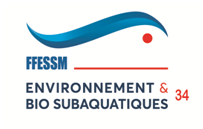 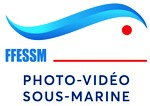 Les  Commissions Départementales Environnement etBiologie Subaquatiques et Audiovisuelle de  l’Hérault proposent un stage : «  Limaces de mer de l’Hérault et d’ailleurs 2020»Un stage sur les limaces de mer, splendides petits mollusques qui nous ravissent, que nous aborderons du point de vue de la prise de vue Photo/Vidéo et de leur Biologie.Au programme : 2 plongées à l’étang de Thau, des conférences, des cours sur labiologie de ces mollusques, sur la prise de vue et l'analyse de vos photos/vidéos .Dates : du samedi 16 mai à 8h30 au dimanche 17 mai 2020 à 17 h.Hébergement : Centre Le Taurus à Mèze, chambres de 2 à 6.Niveau minimum de plongée: N2 technique, pas de niveau Bio ou Photo demandé.Prix : Du samedi 16 mai 8h30 au dimanche 17 mai 17 h avec les plongées, les cours-repas plus nuit du samedi et petit déjeuner au Taurus : 90€-repas uniquement (sans le petit déjeuner) : 70€(Si on souhaite dormir le vendredi soir : ajouter 20 € (le signaler à l’inscription))Intervenants:Bio : Pascal Girard, Philippe RochePhoto/Vidéo : Christine Cazal, Jean-Michel GéraudInscription :Philippe Roche, 820 avenue du Père Soulas, 34090 Montpellier avec un chèque d’acompte de réservation  de 50 € à l’ordre de « FFESSM 34 »Mel : philippe.rochesax@gmail.com		Tel : 0623844977Merci d’envoyer d’abord un mail ou téléphoner pour vérifier s’il reste des places disponibles avant d’envoyer votre dossier par courrier !Plongées du bord : arriver entièrement équipé (2 blocs gonflés et plombs), combinaison chaude, gants, cagoule, lampe, appareil photo/vidéo…NB : pour les plombs prévoir 1 à 2 kg de plus qu’en merFiche d'inscription NOM : 							Prénom :Adresse :Tel :							Tel portable :Mel :Niveau de plongée : 			Club FFESSM :Niveau en Biologie :Appareil photo/vidéo :   OUI/NON      modèleJe désire venir le vendredi soir : OUI/NONJe désire m’inscrire au stage sur les Limaces des 16 et 17 mai 2020 et je fais un chèque de 50 € à l’ordre FFESSM 34Le solde sera à régler impérativement le samedi 16 mai matin. Signature :Je joins : la photocopie de ma licence 2020 la photocopie de mon niveau technique de plongée la photocopie de mon certificat médical valable au 17 mai 2020 	 le chèque de réservation de 50€			Dossier complet réceptionné leAmener serviettes de toilette qui ne sont pas fournies.Préciser à l’inscription avec qui vous voulez partager une chambre.